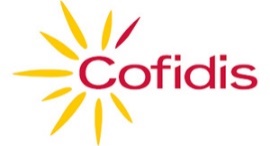 FAQ – nejčastější otázky:Od koho si budu půjčovat?Od společnosti Cofidis a.s. s dlouholetou tradicí poskytování spotřebitelských úvěrů v mnoha zemích Evropy.Jak produkt funguje?Vyberete si zboží v e-shopu, jako způsob platby zvolíte Na splátky CofidisPay, vyplníte jednoduchý formulář žádosti o úvěr, vložíte/vyfotíte svůj OP, obratem obdržíte rozhodnutí o poskytnutí úvěru. Smlouvu podepíšete SMS kódem, který Vám odešleme na mobilní telefon. Následně Vám e-shop odešle vybrané zboží.Kam a jak budu splácet?Pravidelné měsíční splátky budete poukazovat na účet Cofidisu s variabilním symbolem, kterým je číslo Vaší smlouvy. Informace o výši splátky naleznete na smlouvě a také každý měsíc v pravidelném výpisu z úvěrového účtu, kde naleznete všechny potřebné údaje.Kdy budu mít první splátku?Termín první splátky je zpravidla 15-tý den následujícího měsíce po uzavření smlouvy.Můžu poslat vyšší splátku nebo doplatit dříve, jak mám postupovat?Ano, kdykoliv lze poslat vyšší splátku než je splátka uvedená na smlouvě nebo na měsíčním výpisu z účtu, kde je uvedená i aktuální výše dluhu.Platím za poskytnutí a vedení úvěrového účtu?Za vedení úvěrového účtu a ani za poskytnutí úvěru se neplatí žádné poplatky.Kdo může žádat o úvěr Na splátky Cofidis Pay?Občan ČR, fyzická osoba starší 18 let s trvalým zdrojem příjmu. 